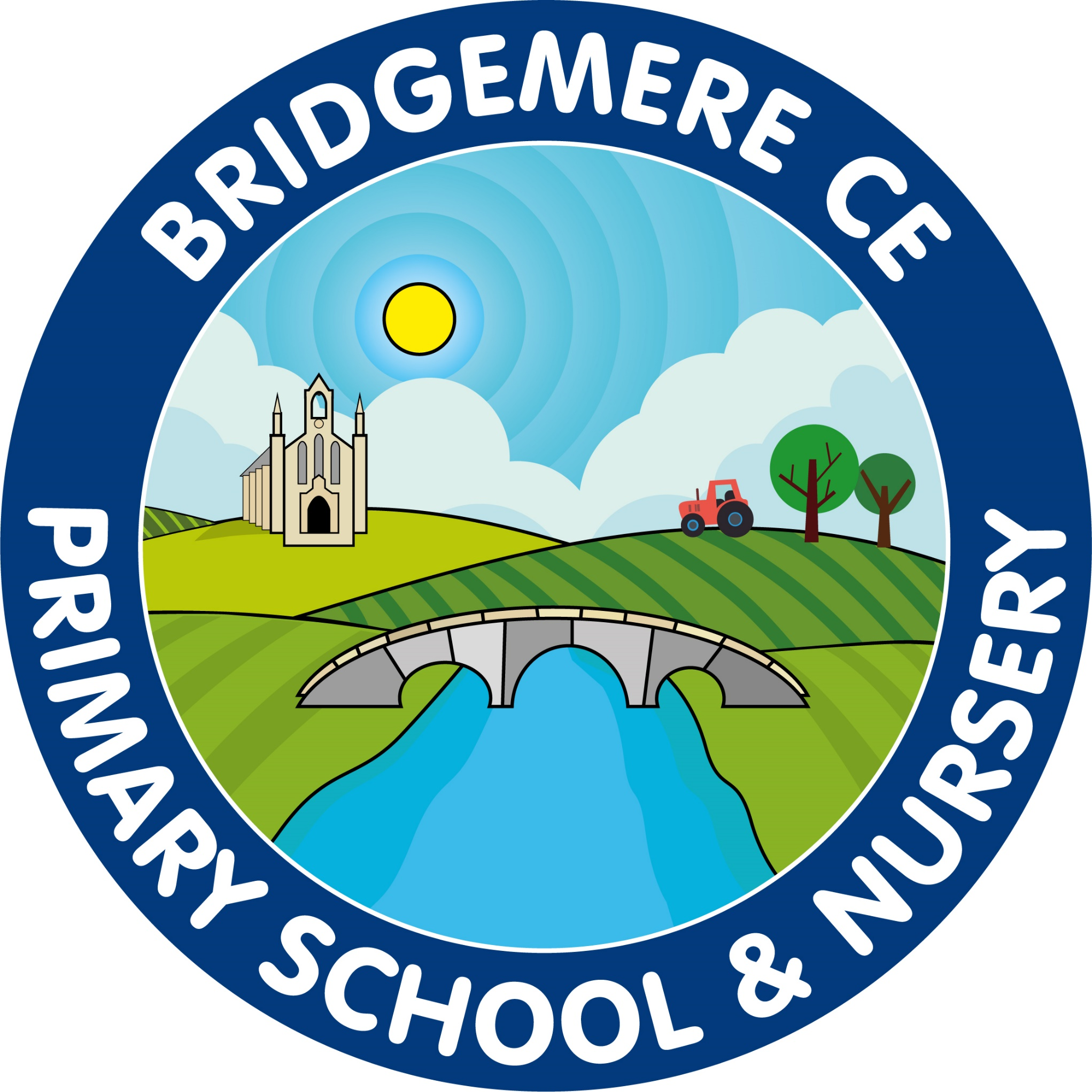 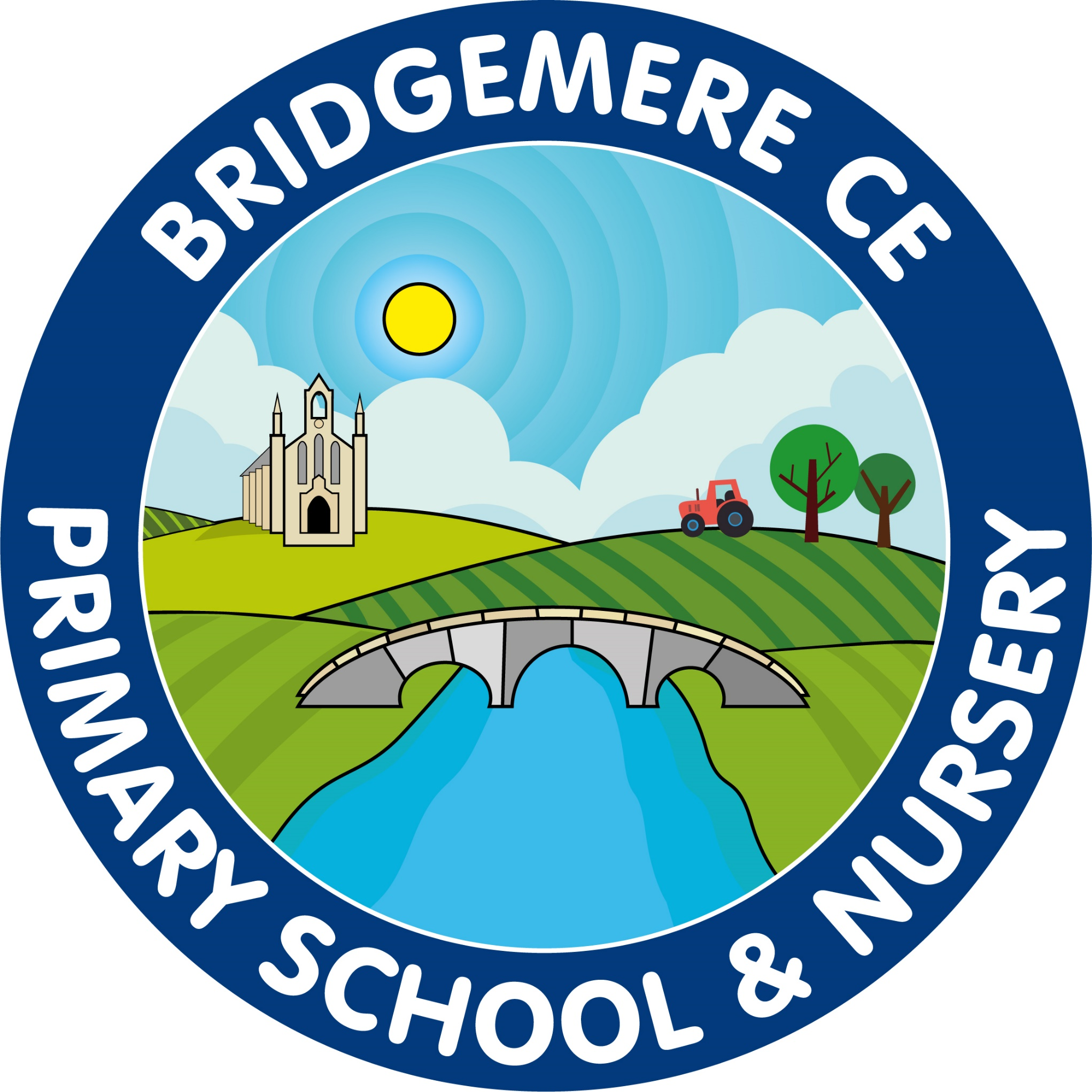 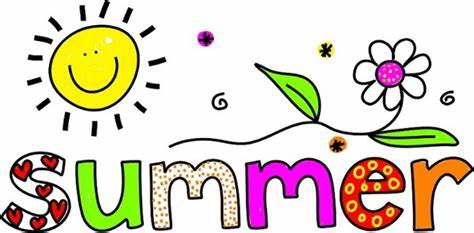 As the next half term is so busy here is a list of dates for your notice board at home!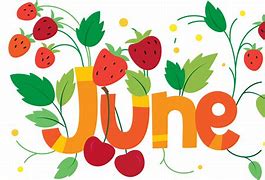 Week beginning 12th JuneYear 1 Phonic Screening TestYear 4 Timestable TestMonday 12th June Town Sports – Field Events 5-8pm Tuesday 13th JuneClass 2 & 3 am Synagogue visitWednesday 14th JuneTown Sports – Track Events 5-8pmThursday 15th JuneClass 3 ‘Come and Play with the Halle’ TripYear 5 & 6 Swimming Gala am– Nantwich BathsFriday 16th JuneStay & Play 9.00-10.15am in Class 1 Monday 19th June Reception new starters – Teddy Bears’ Picnic 2-3pmParent Informtion Meeting – 3.30pm Wednesday 21st – Friday 23rd JuneYear 6 Tarporley Transition Days Monday 26th JuneKS2 Cross Country 3.30-5pm Wednesday 28th – Friday 30th JuneYear 6 Brine Leas Transition Days Friday 30th JuneYear 3 & 4 Mixed Football Competition 12-4pm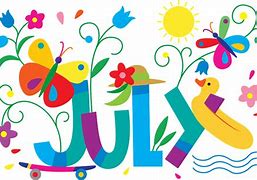 Monday 3rd July Sports Day – am Field eventspm Track events – parents invited 1-3pmTuesday 4th July Quidditch Cup Competition 4-5pmTuesday 4th & Wednesday 5th July Class 2 – Residential Fordhall Farm Wednesday 5th & Thursday 6th July Year 6 Madeley Transition DaysTuesday 11th July Year 6 – Chester Cathedral Service pmWednesday 12th July Stay & Play 9.00-10.15am in Class 1 Friday 14th July Year 6 Surprise Leavers’ Trip Monday 17th July Reserve Sports Day Tuesday 18th JulySummer reports to go out Wednesday 19th – Friday 21st July KS2 residential – Bryntysilio Monday 24th July Parents Evening to discuss reports 3-5pmTuesday 25th July Break up for summer holidaysAs always, if you have any concerns or queries regarding your child’s education, please do not hesitate to contact me.Caroline MiddletonHead Teacher 